Drawing tools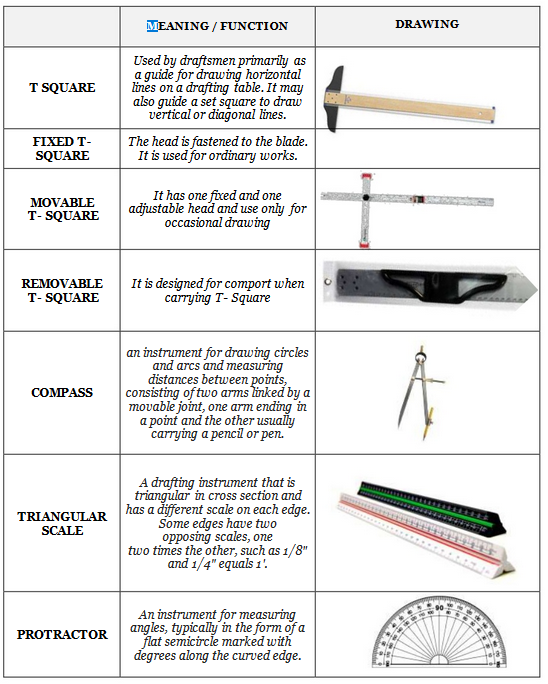 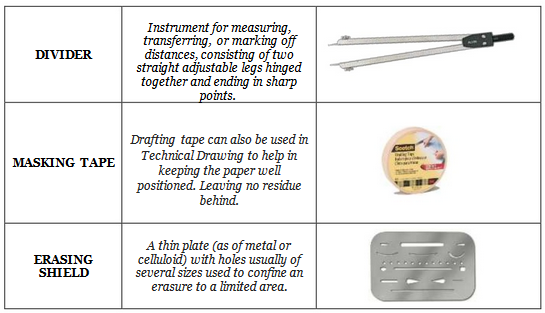 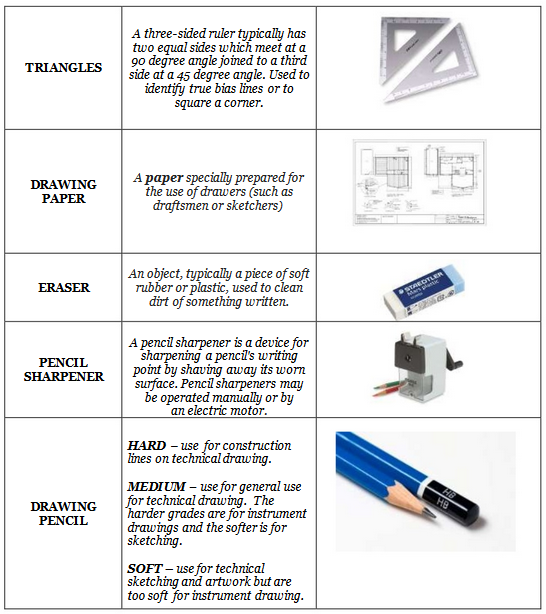 